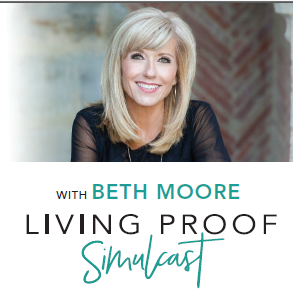 First Southern Baptist Church1101 South Albany StreetYuma, Colorado 80759(970)848-5656Saturday, September 29, 2018Doors open at 8:00 – Event begins at 9:00 – LifeWay Store on siteLight breakfast, lunch and simulcast materials providedRegistrationName: _______________________________________________________________________________Address:  _____________________________________________________________________________City: ______________________    State: ______________________    Zip Code: ____________________Phone: _______________________________________________________________________________Email Address:  ________________________________________________________________________Do you have a church home?    YES    or    NO    (circle one)If so, where do you attend? ______________________________________________________________Would you like updates for FSBC Women’s Ministry events?  YES   or    NO______ X $15 per ticket (before Sept. 1, 2018; $20 after)   		$ ________________________									        Total Amount EnclosedPlease make checks payable to First Southern Baptist Church of Yuma. If you have any questions or need additional information, please contact the church at 970.848.5656 or Cindy Mulder at 970.630.6244.